Wednesday 3rd February 2020LO: To generate points to use in our persuasive letter.Now choose the two points from your list that you think are the most persuasive and write some explanations and evidence. Remember you could talk to your family for ideas.Example: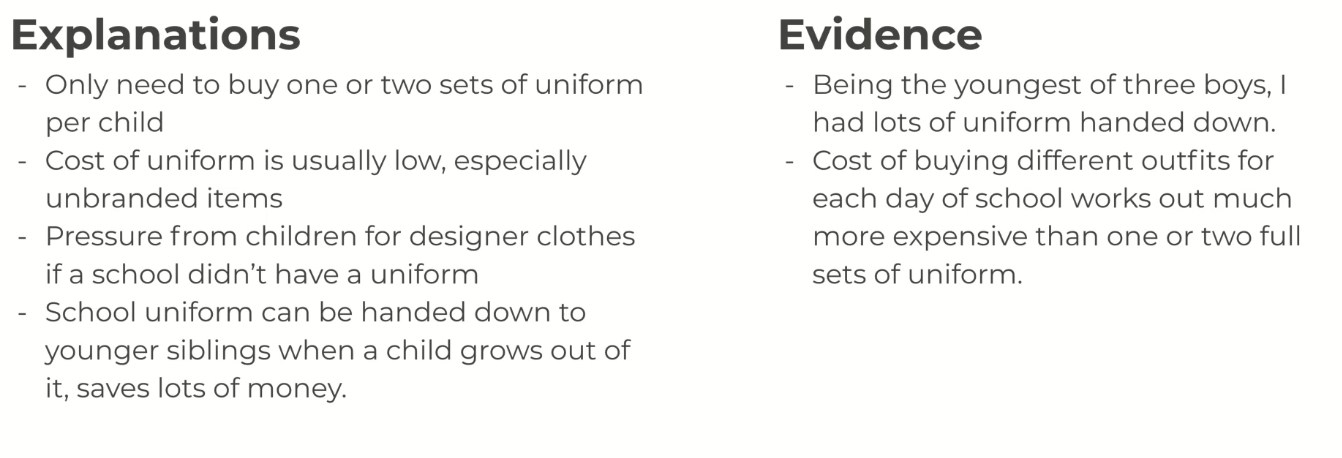 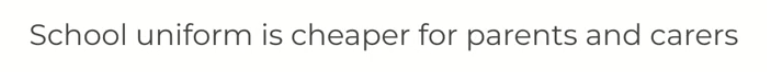 Point 1:________________________________________________________________Explanations:________________________________________________________________________________________________________________________________________________________________________________________________________________________________________________________________________________________________________________________________________________________________Evidence:________________________________________________________________________________________________________________________________________________________________________________________________Point 2:________________________________________________________________Explanations:________________________________________________________________________________________________________________________________________________________________________________________________________________________________________________________________________________________________________________________________________________________________Evidence:________________________________________________________________________________________________________________________________________________________________________________________________